The following prompt was always displayed in the cloud version yesterday, which made the operation impossible.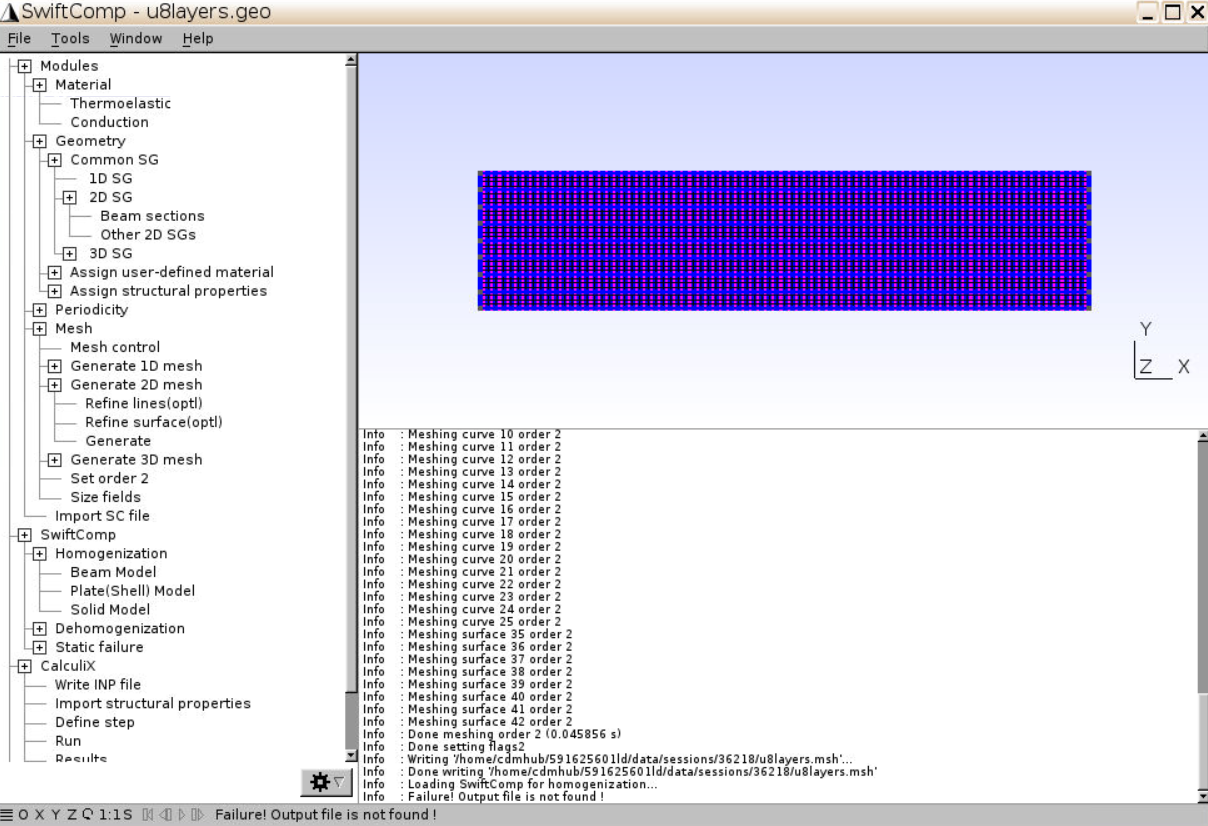 Today, I tried again and can calculate again. I have carried out the following operations., In the view file 'view MSH 'suddenly shows that the connection is interrupted because the file is not saved. When refreshing again,I need to start from the beginning again.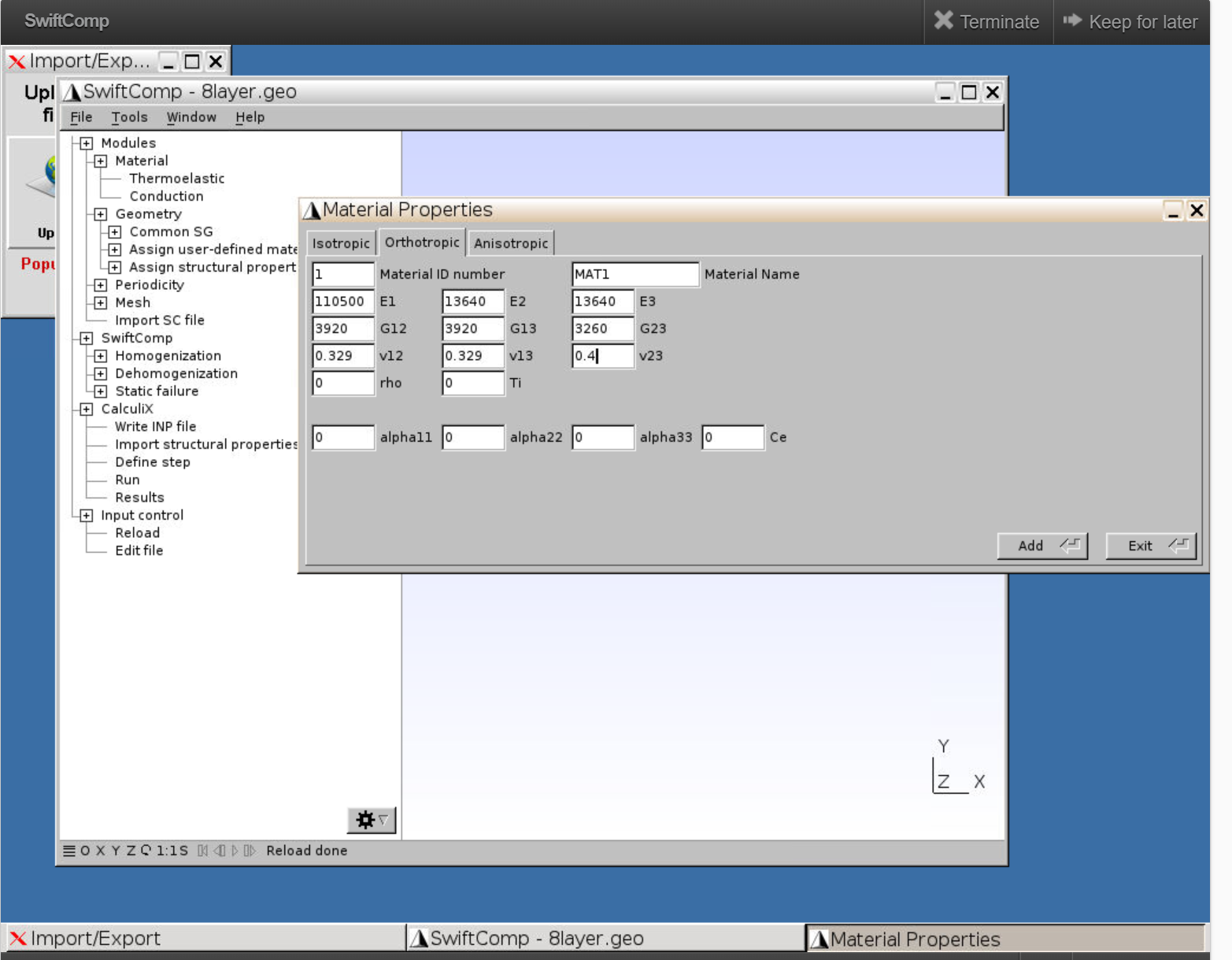 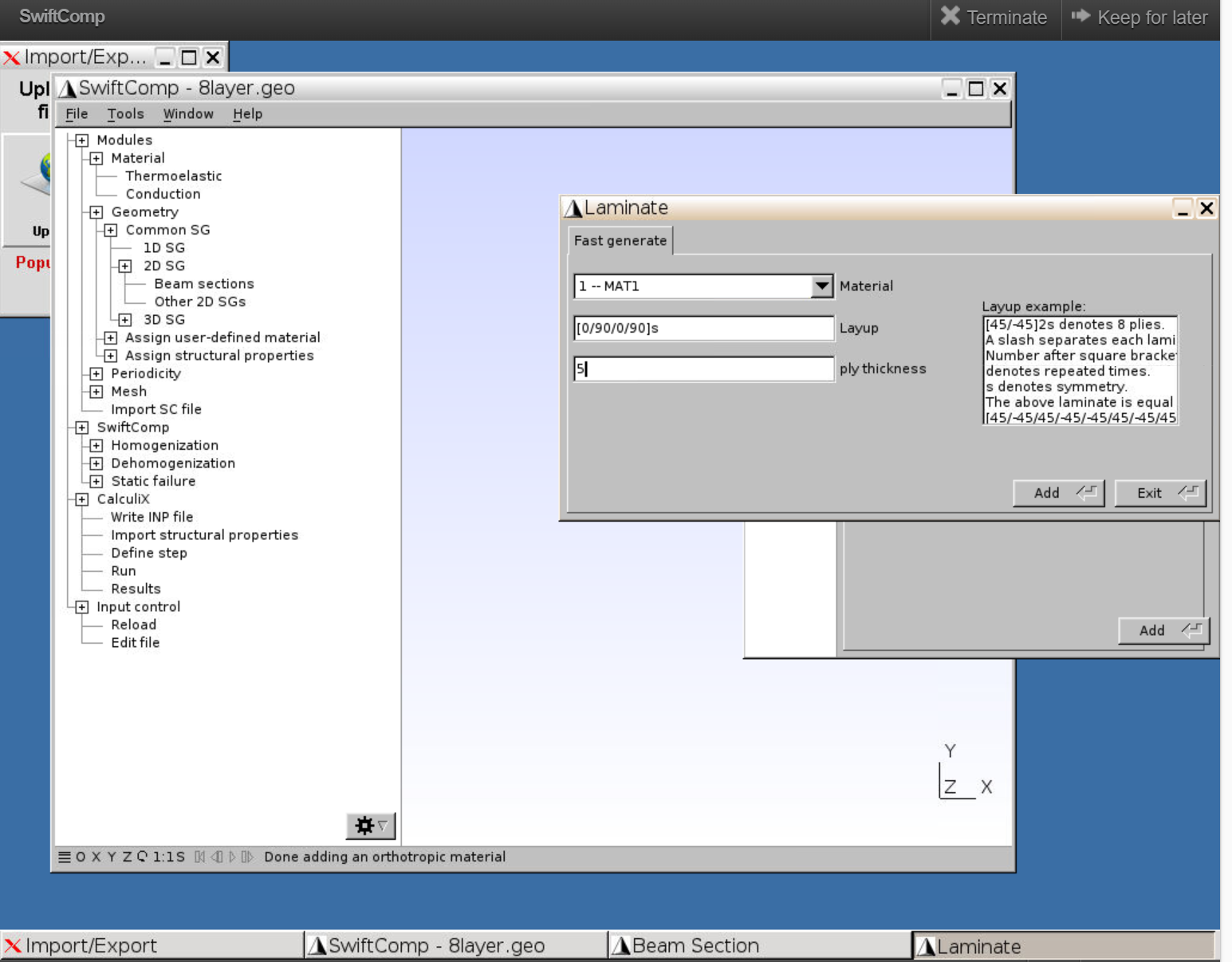 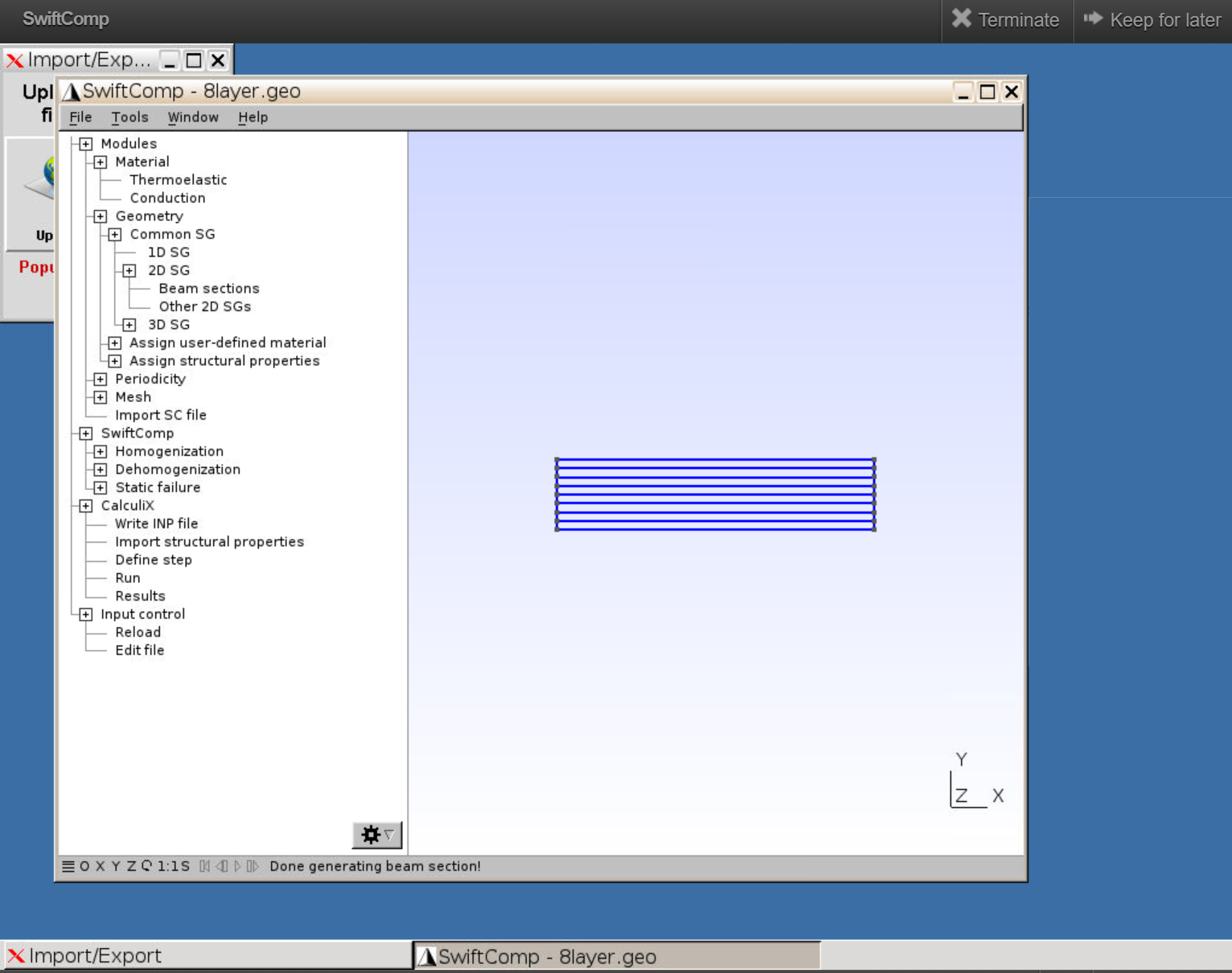 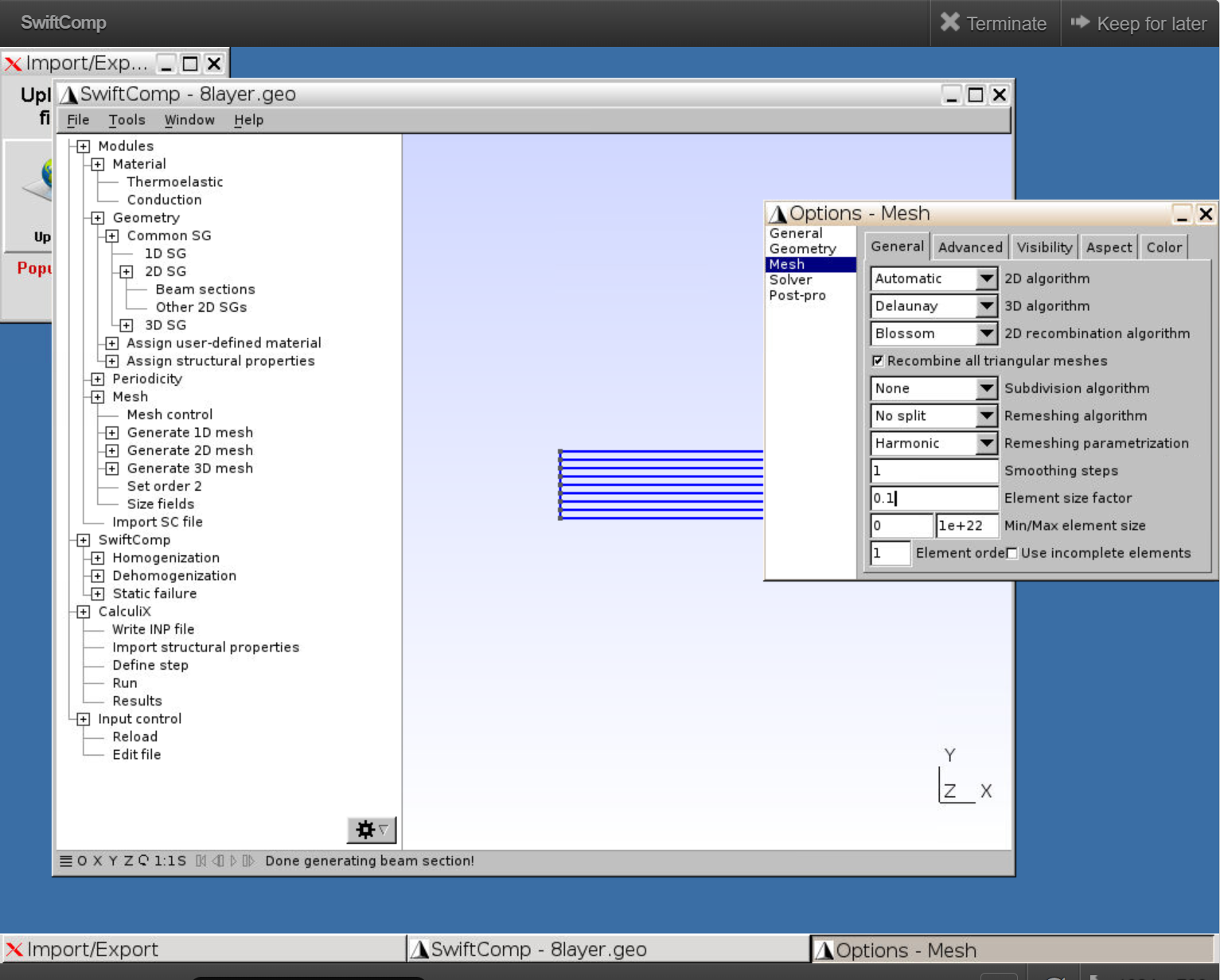 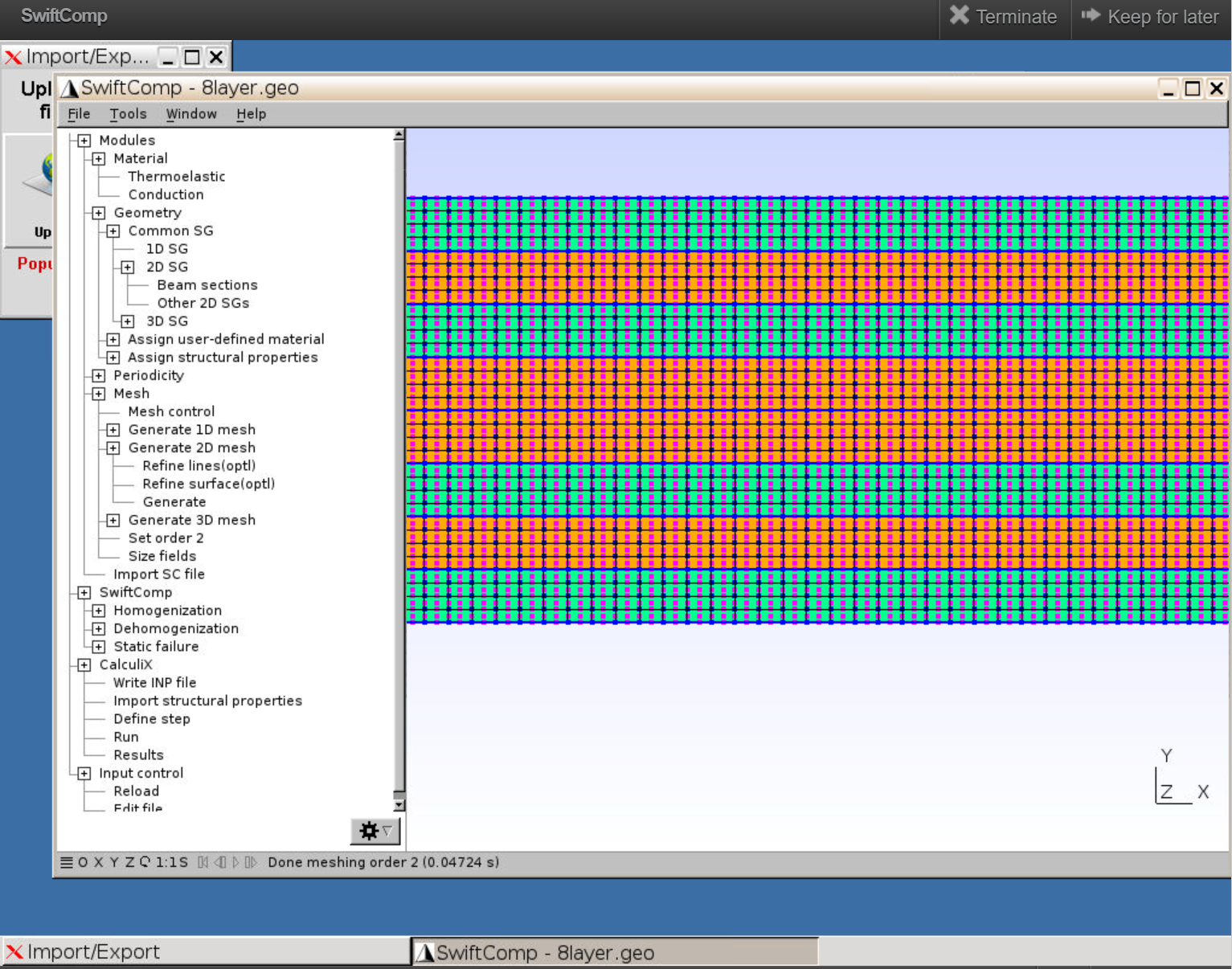 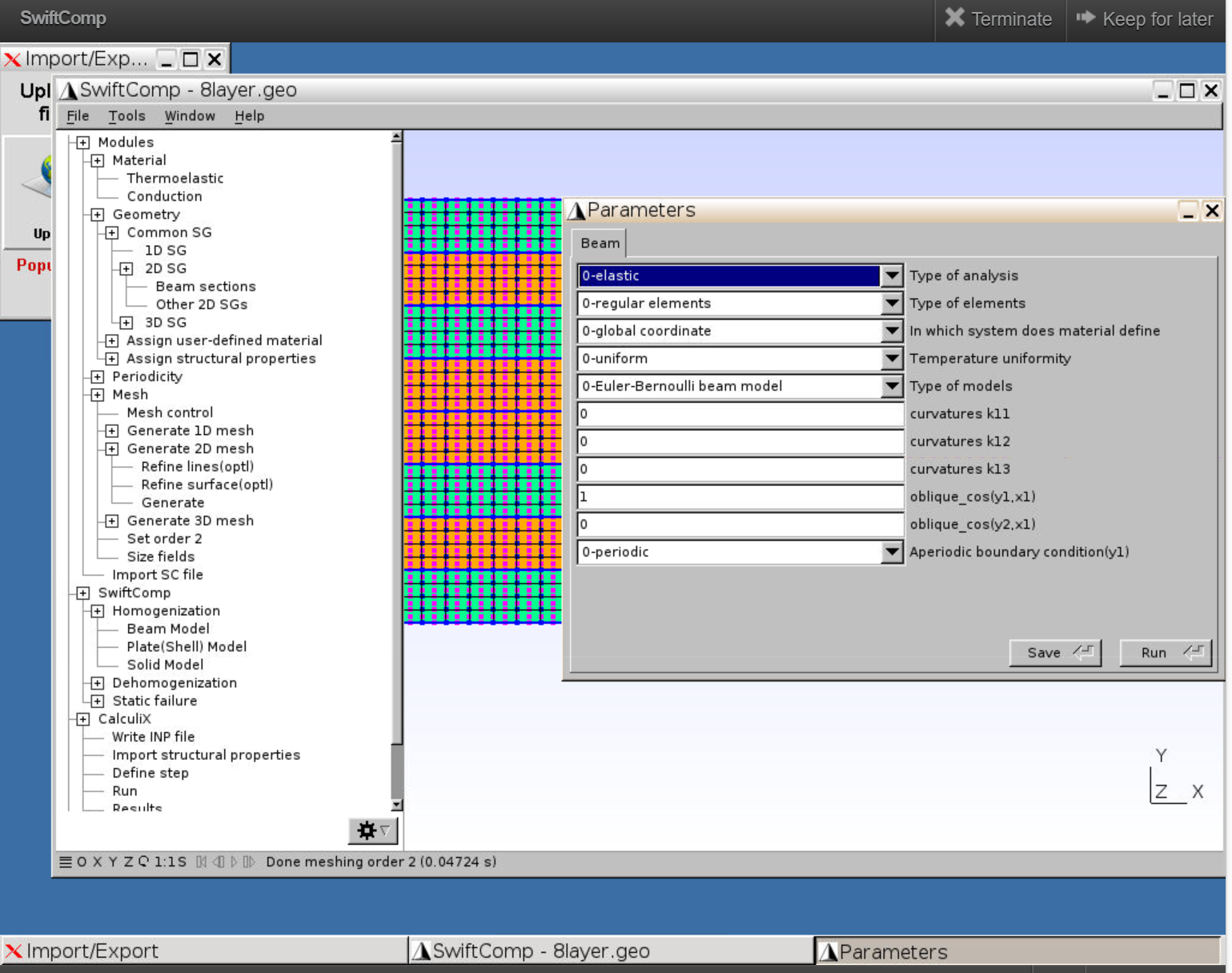 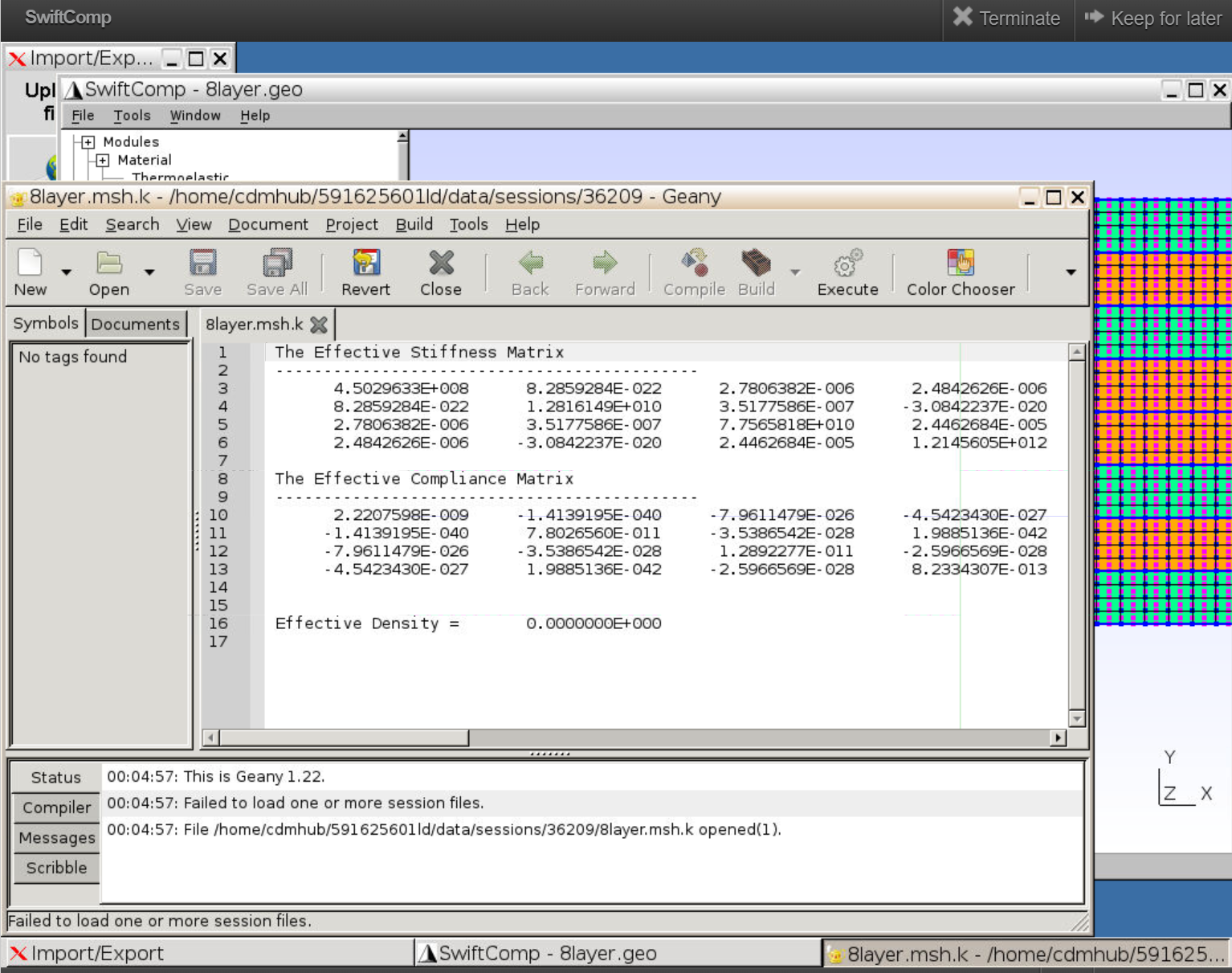 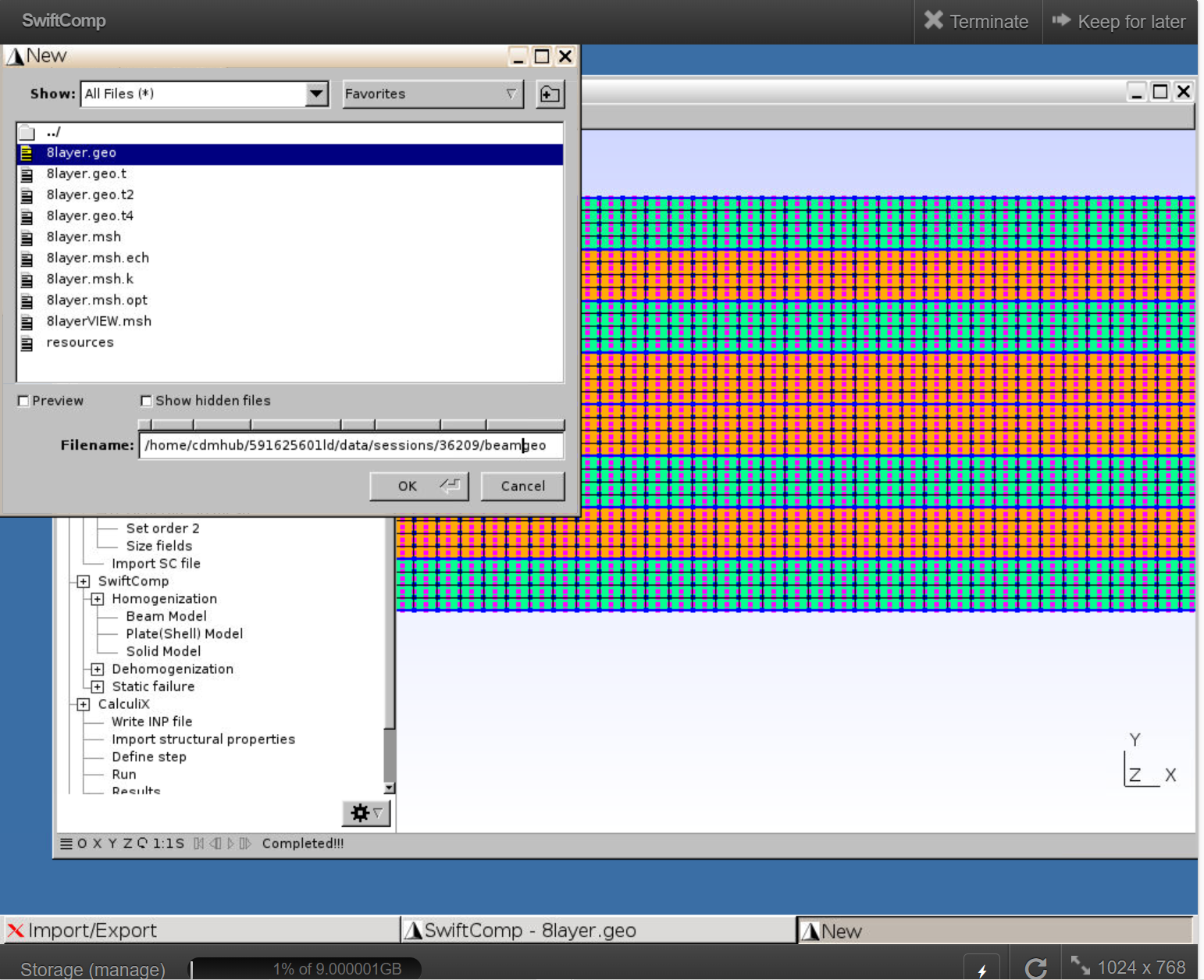 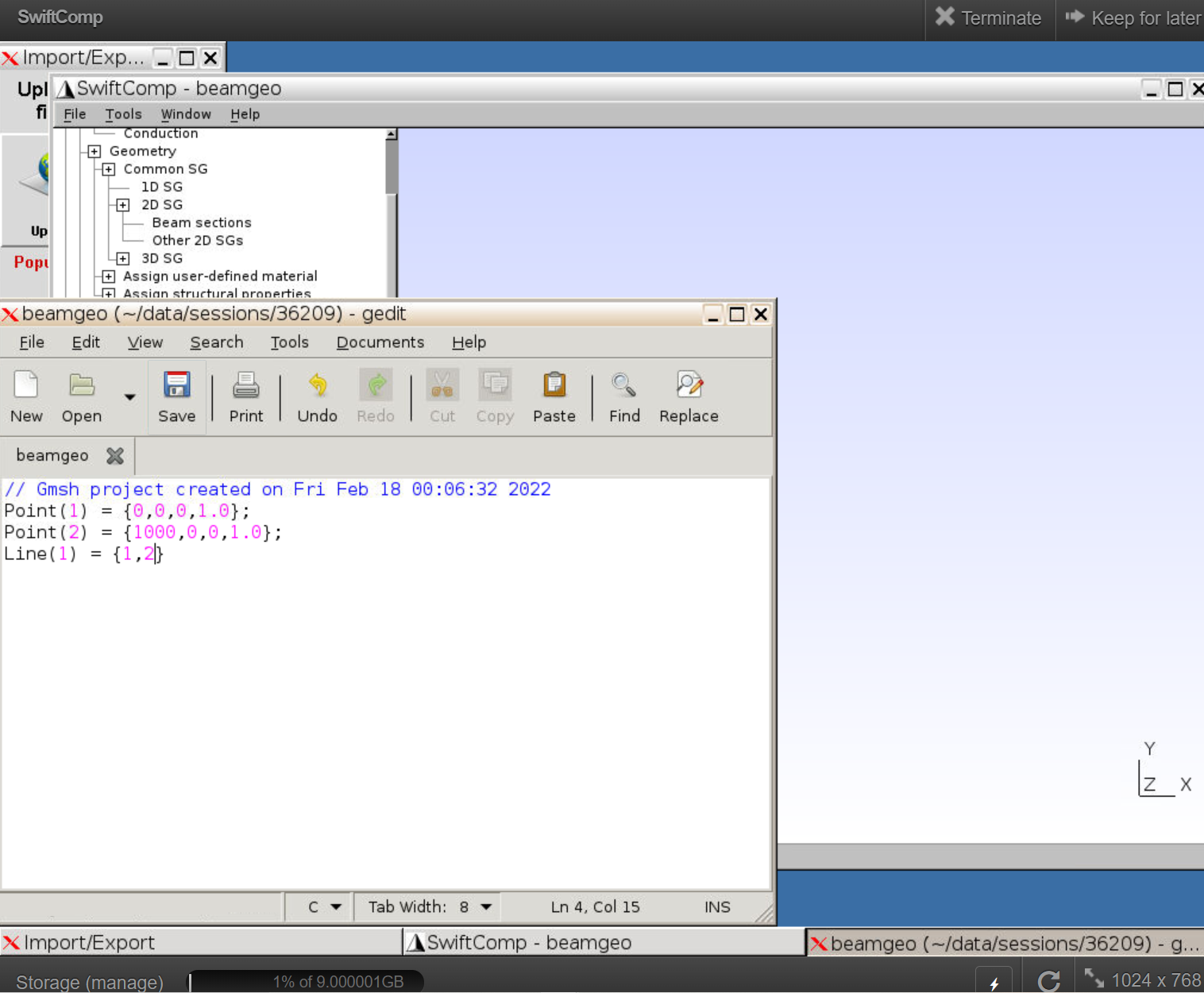 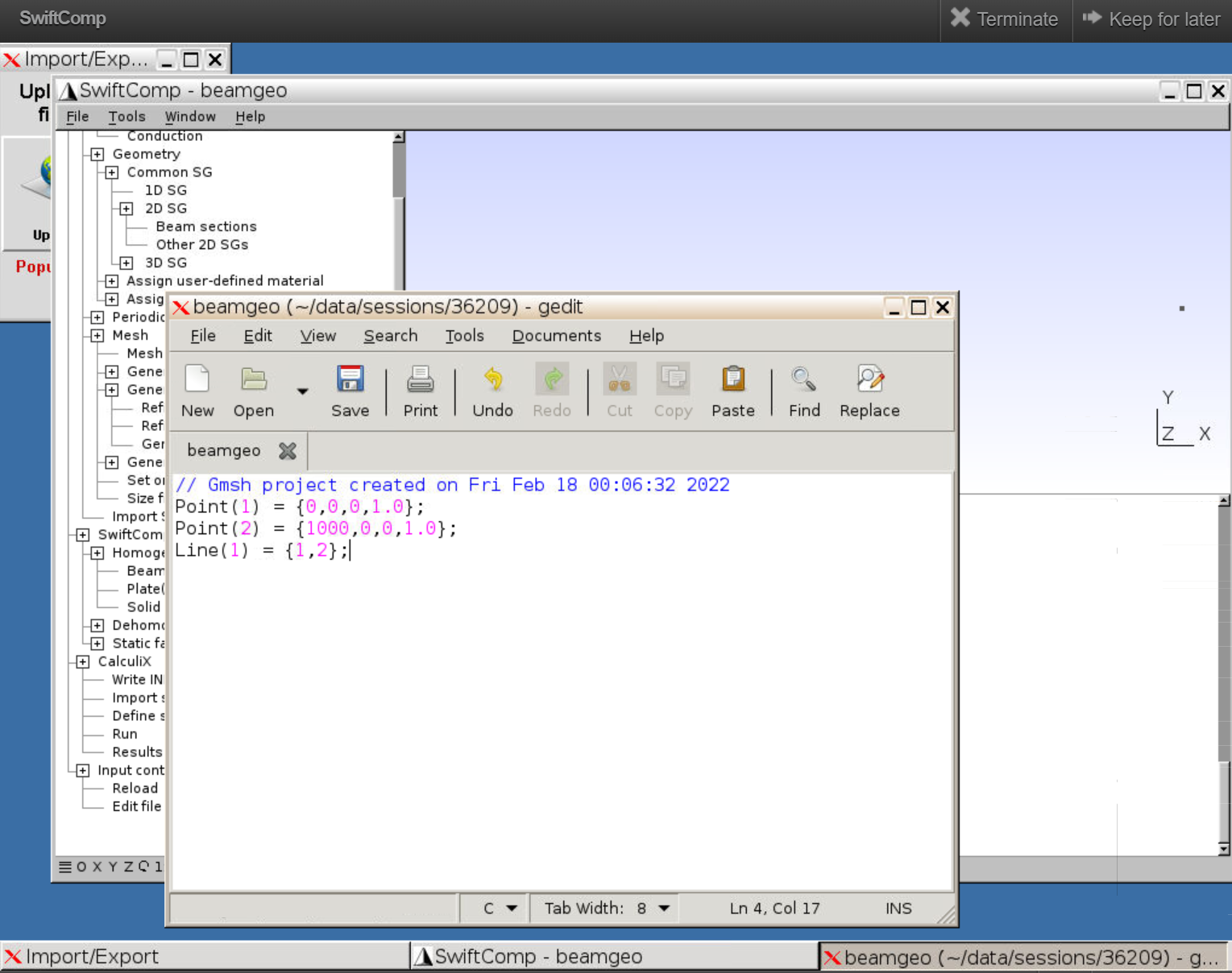 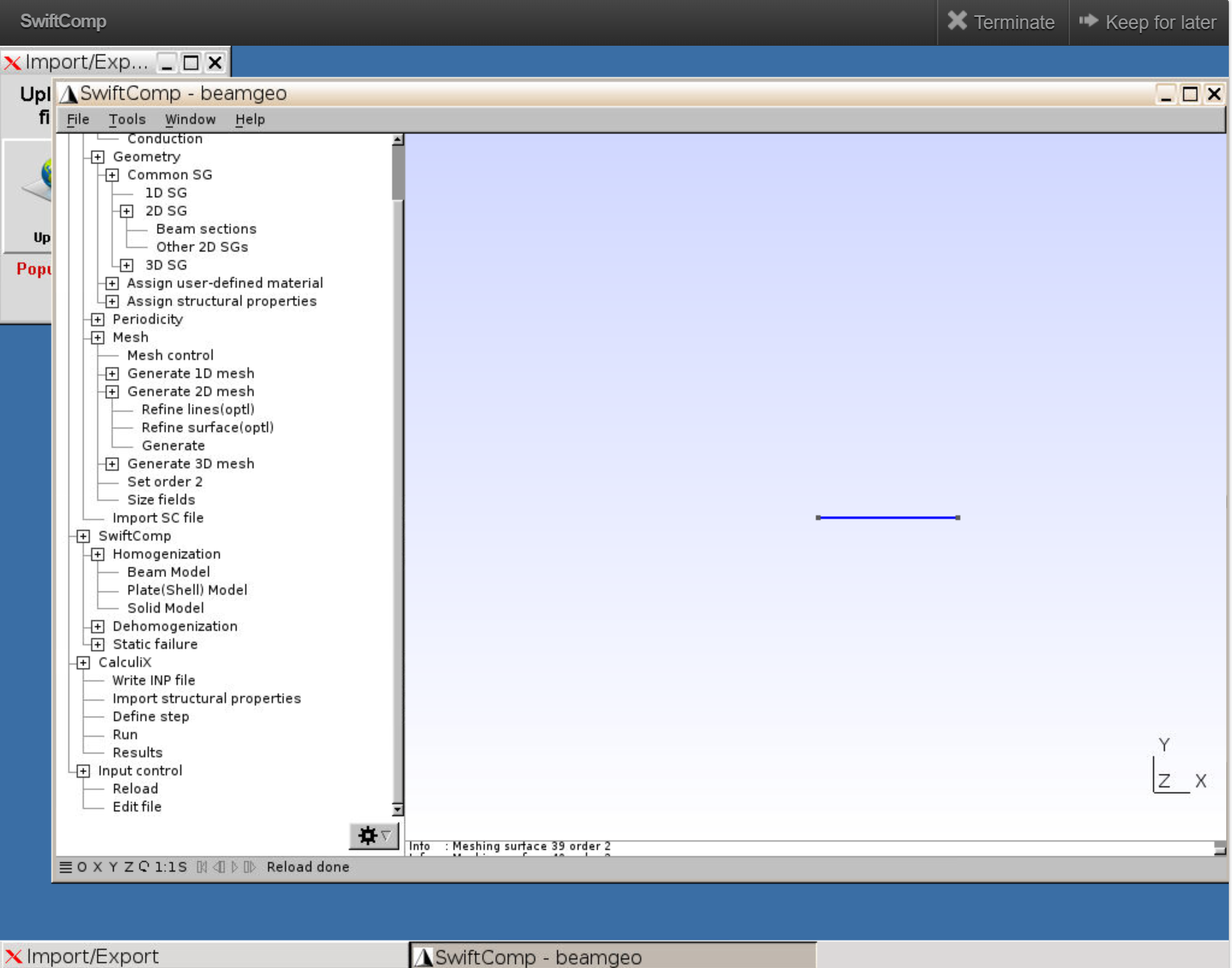 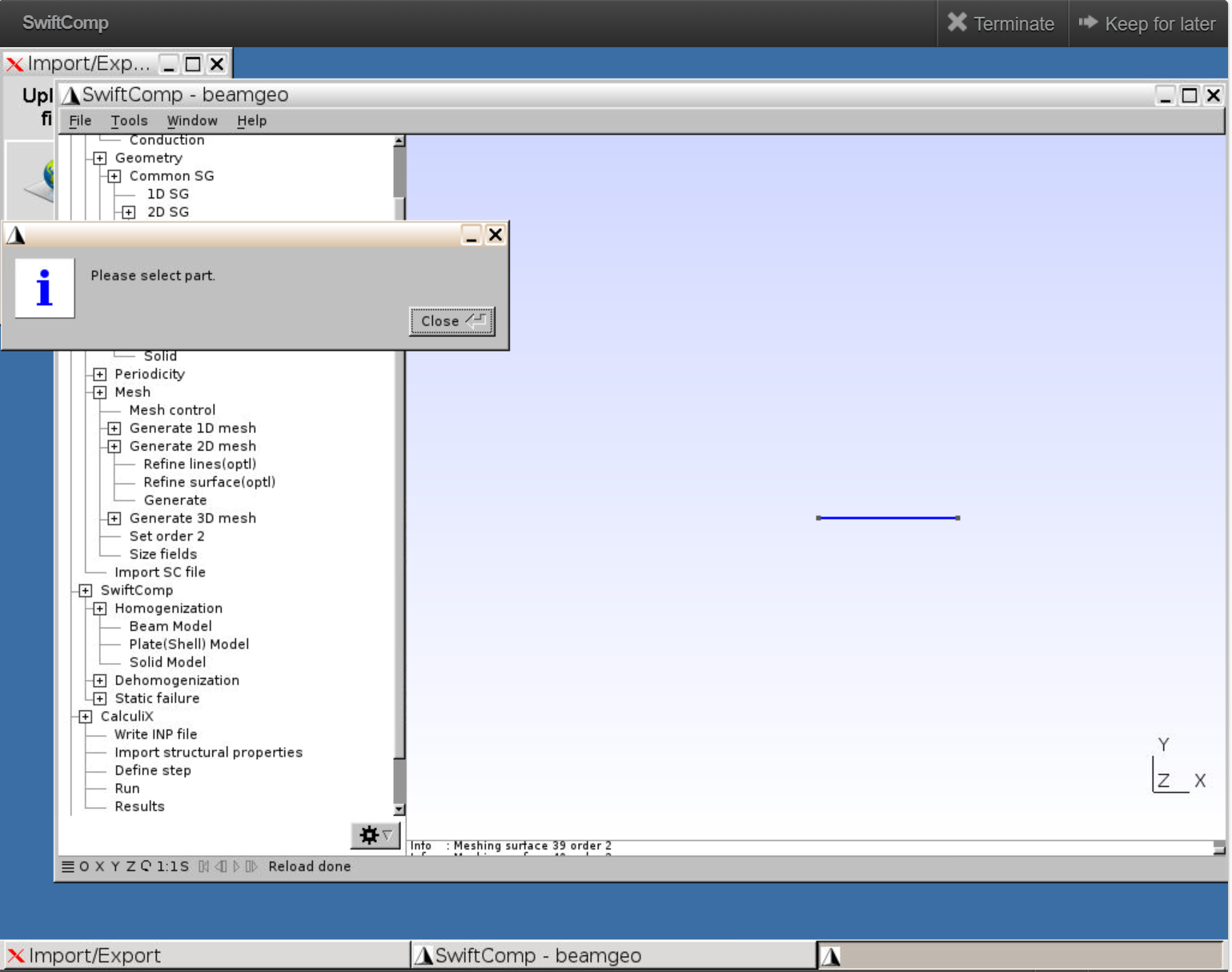 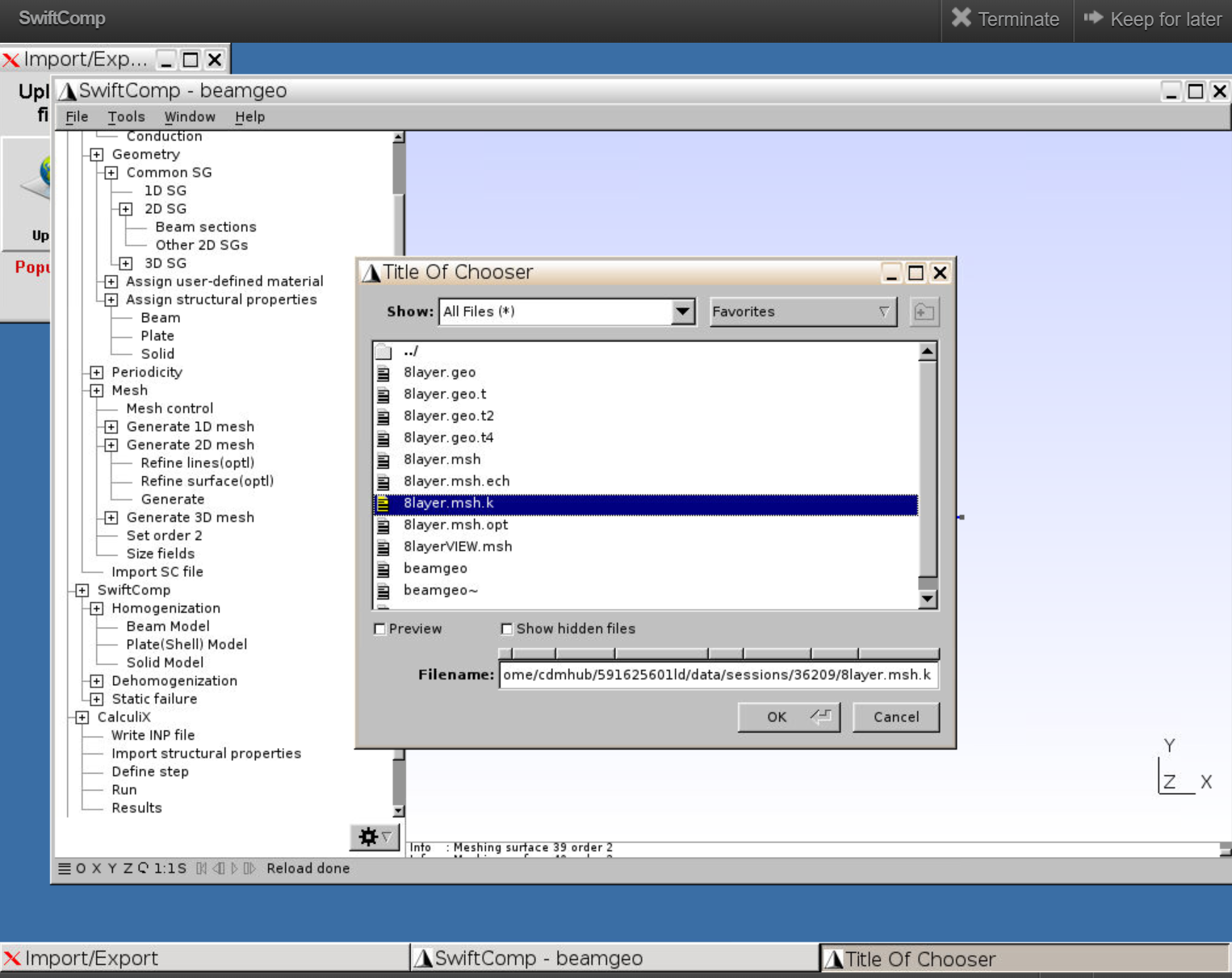 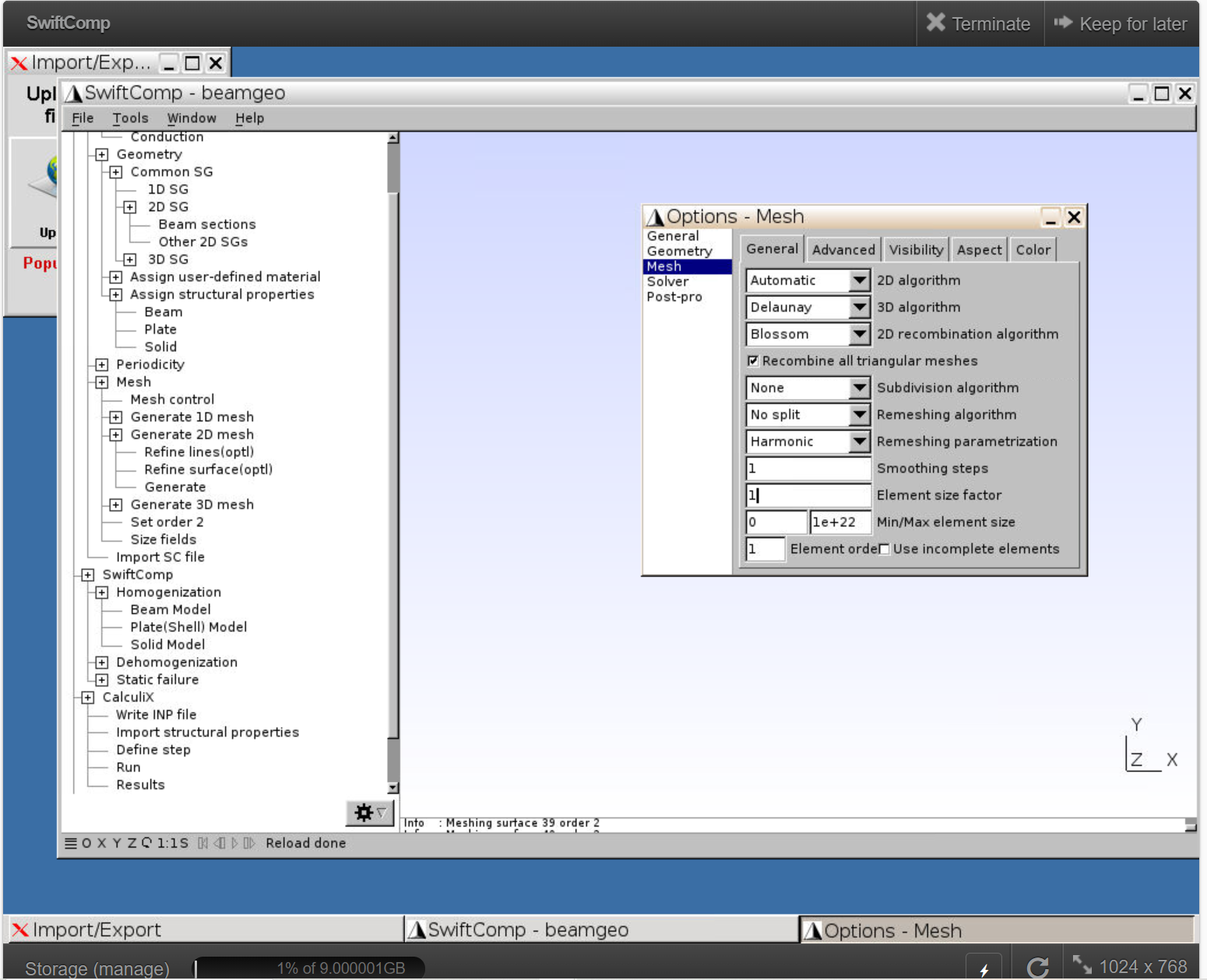 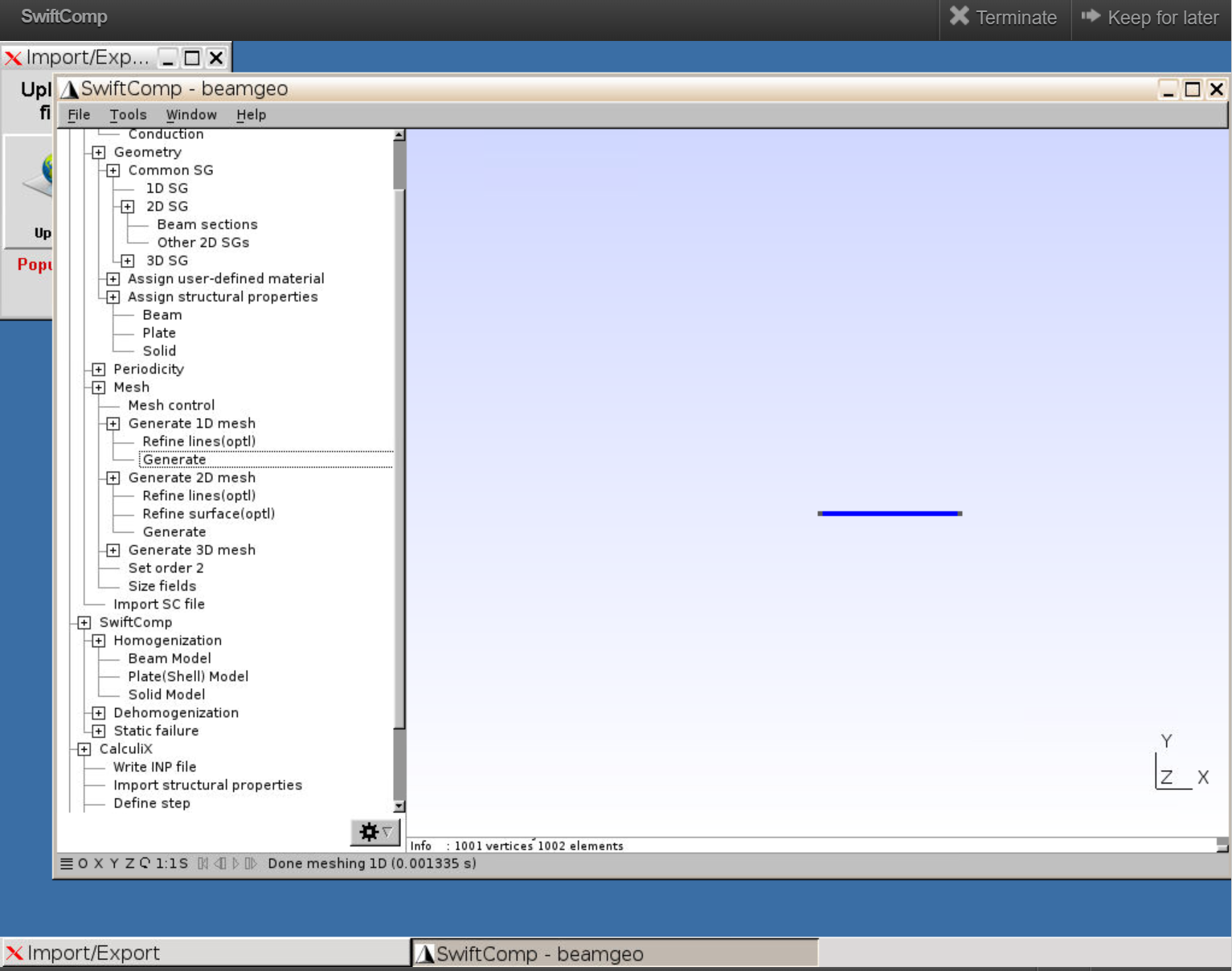 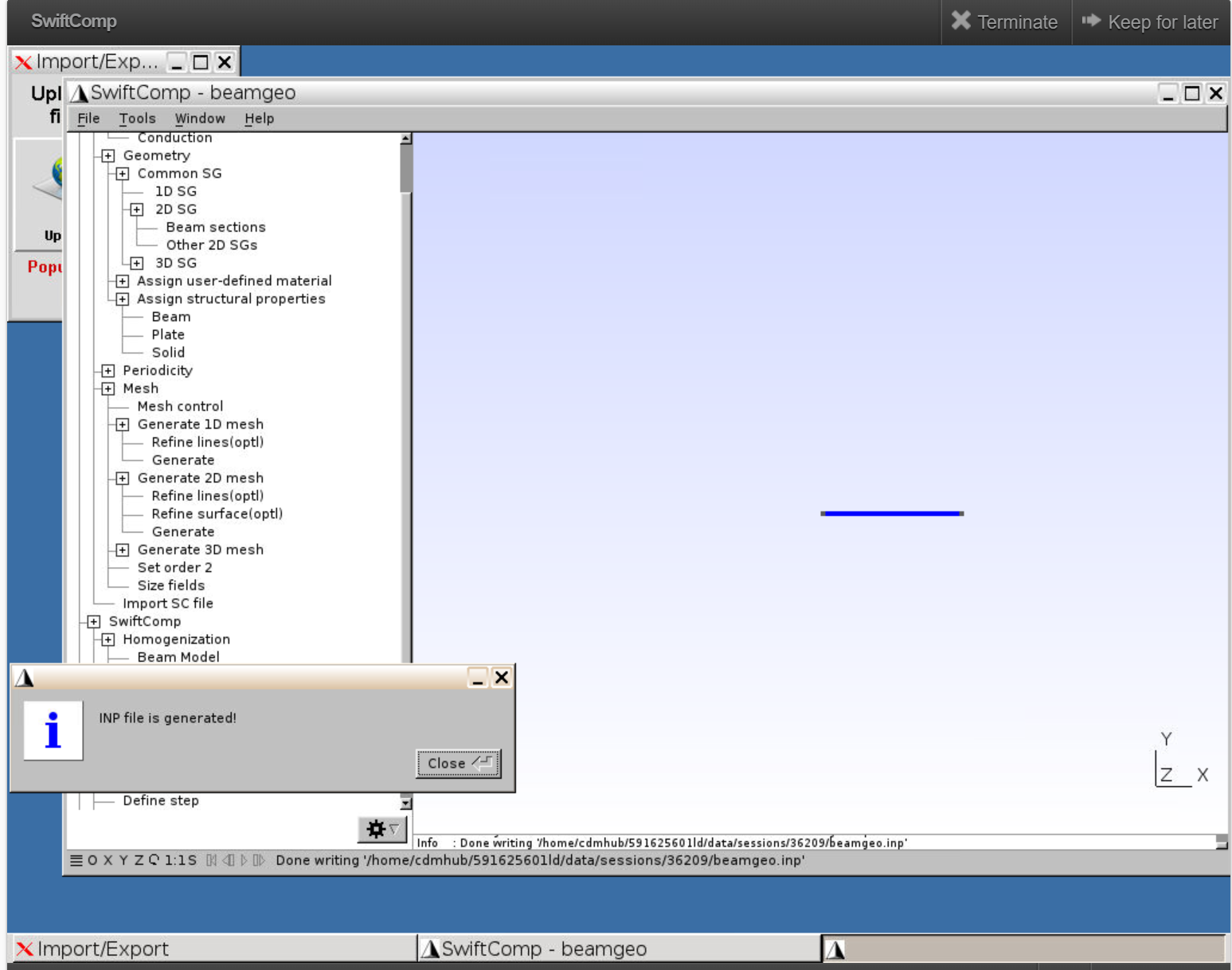 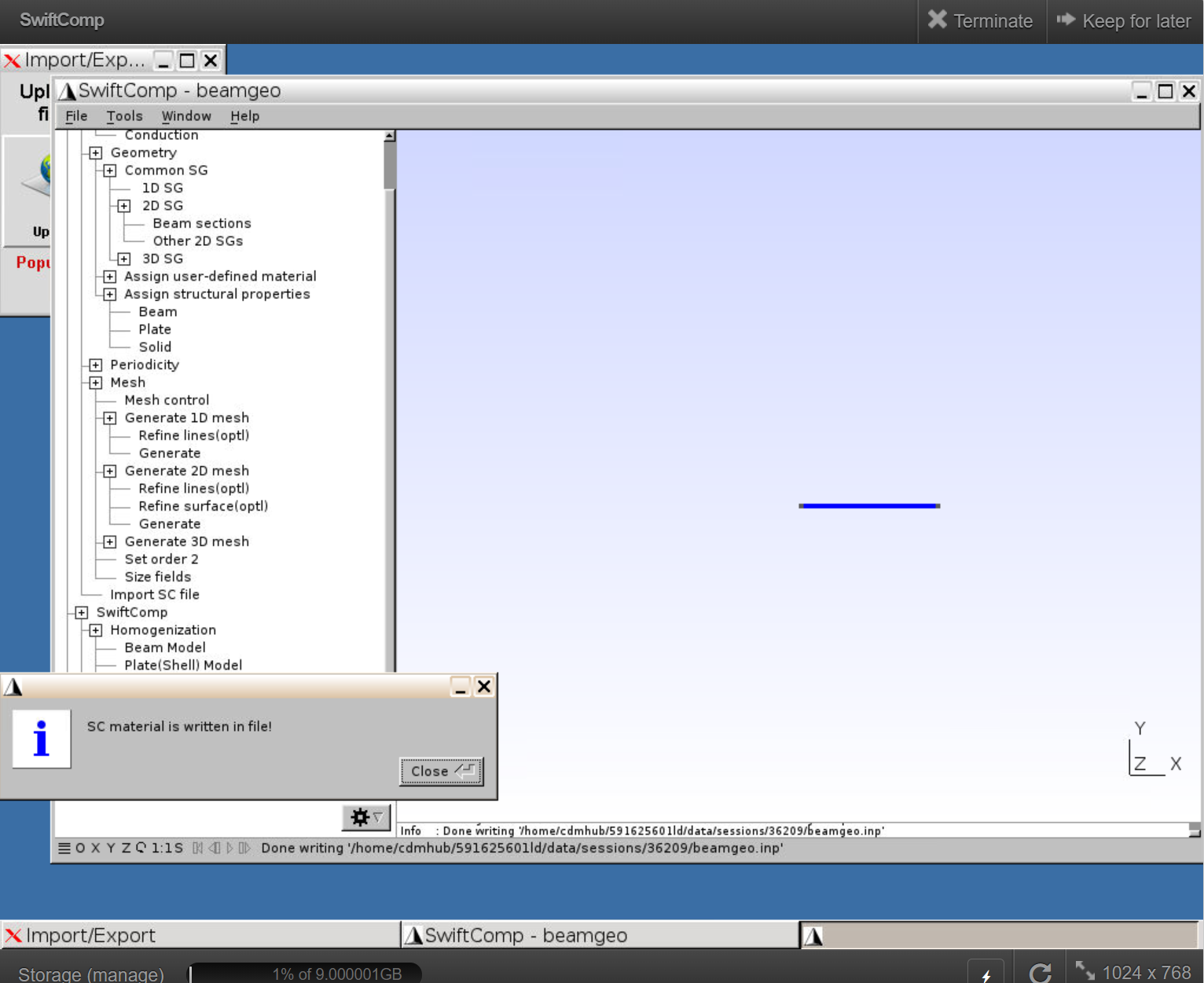 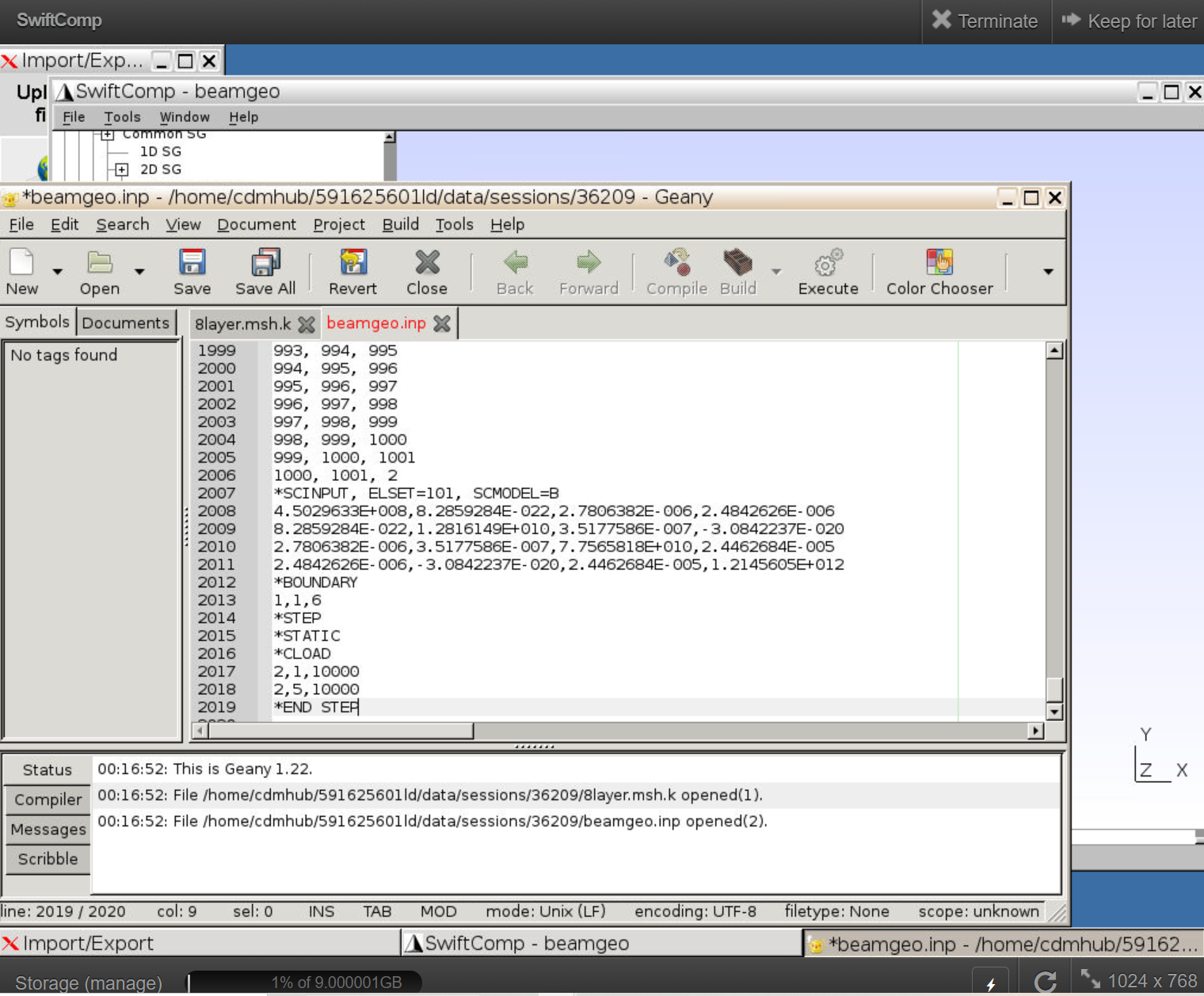 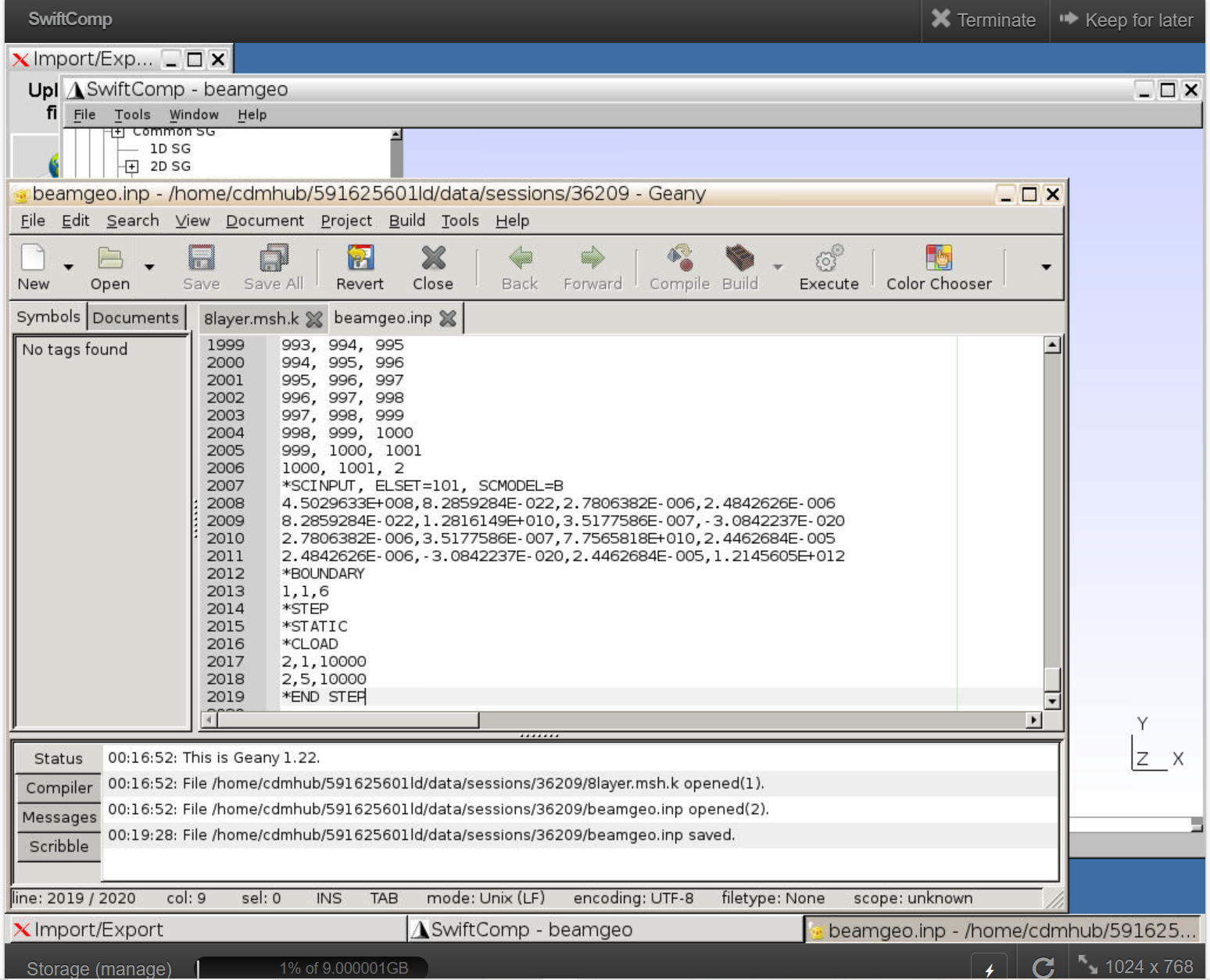 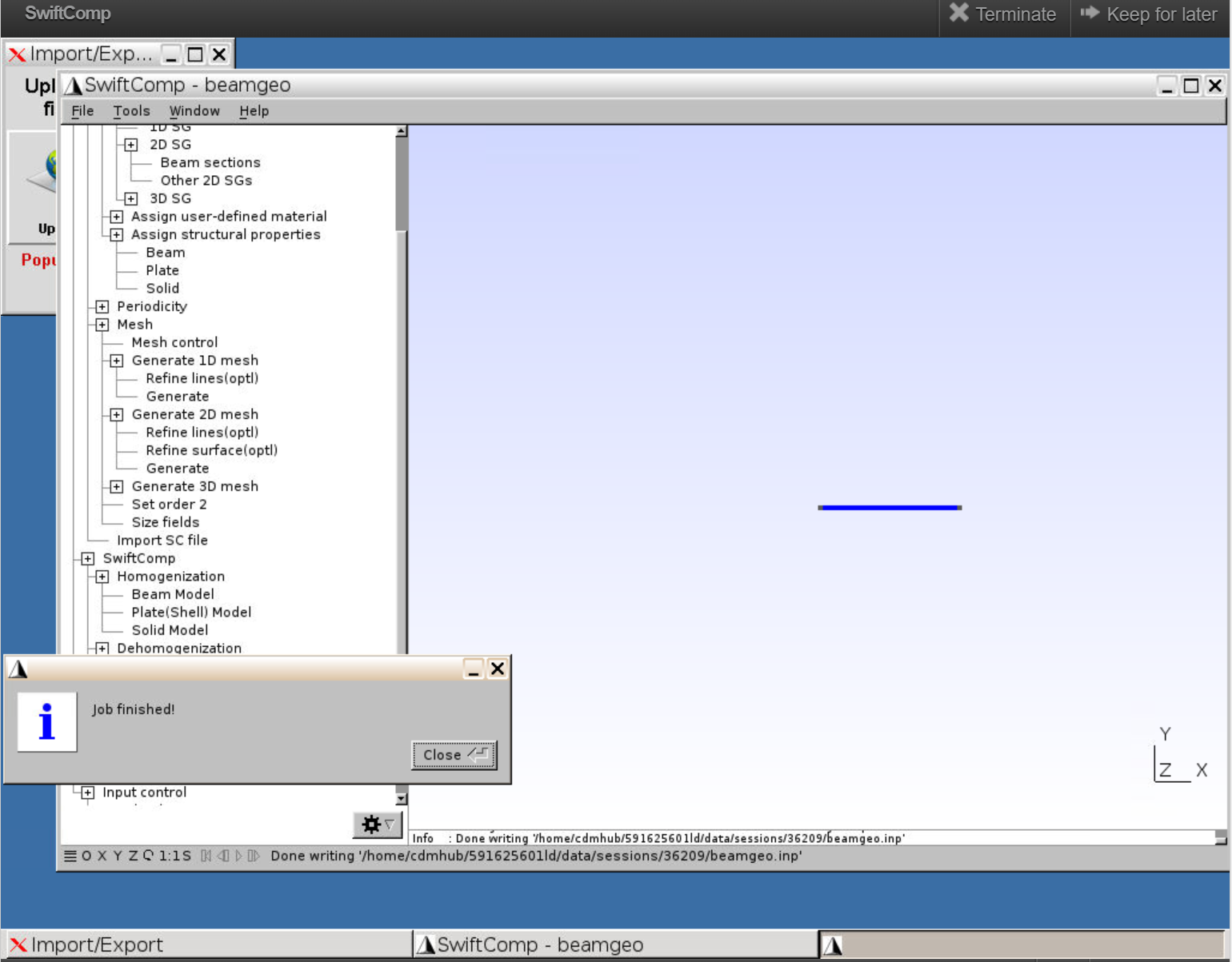 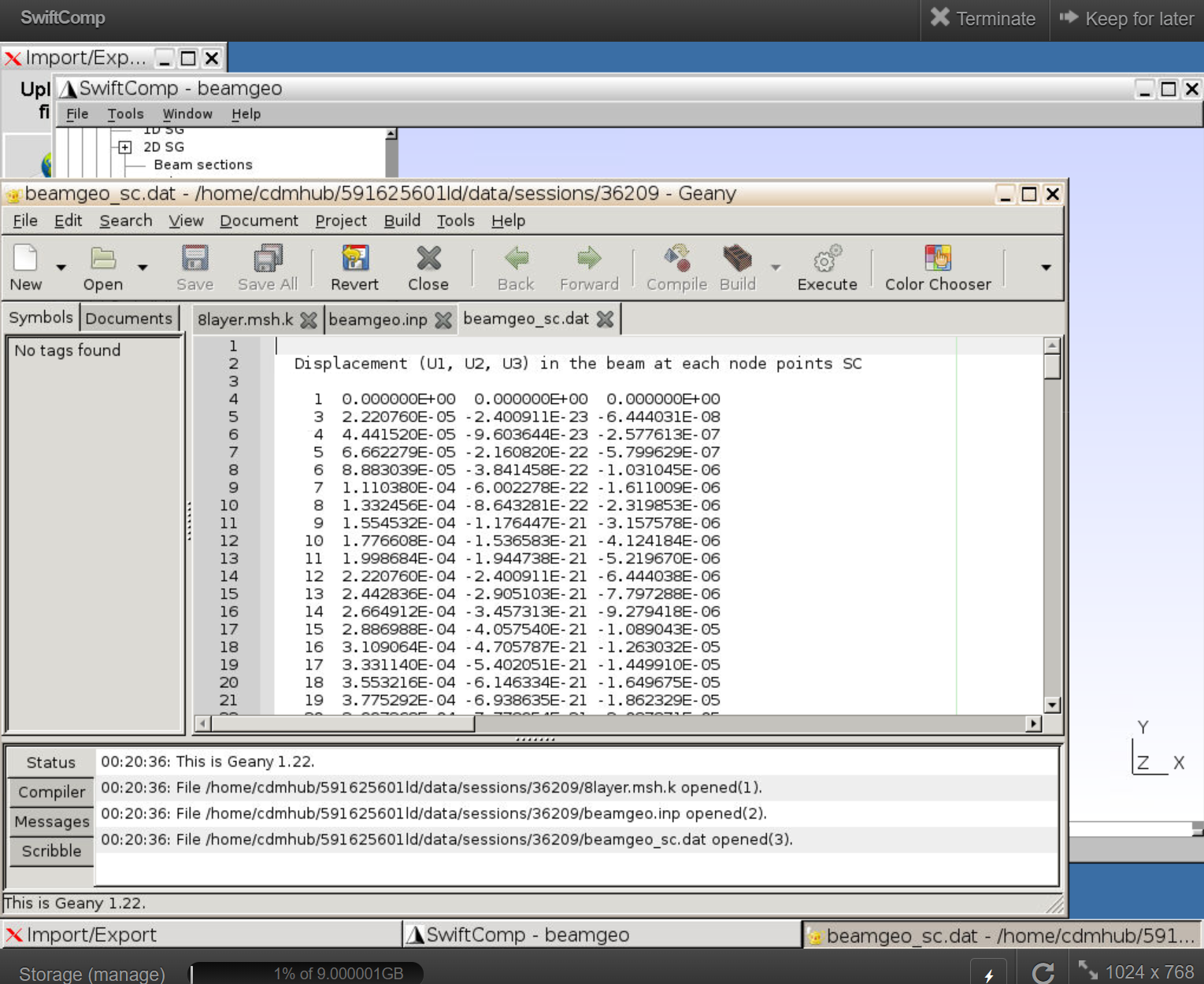 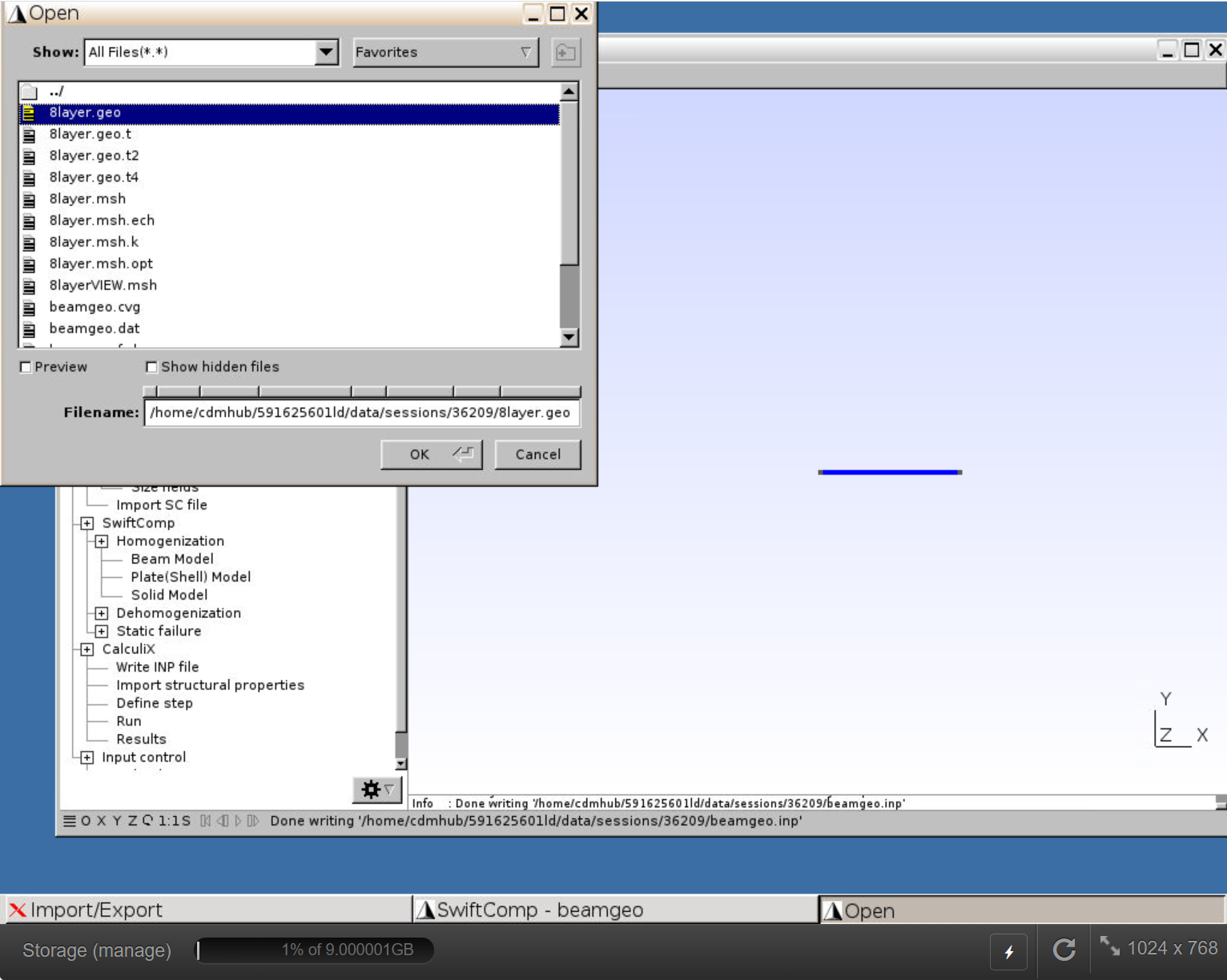 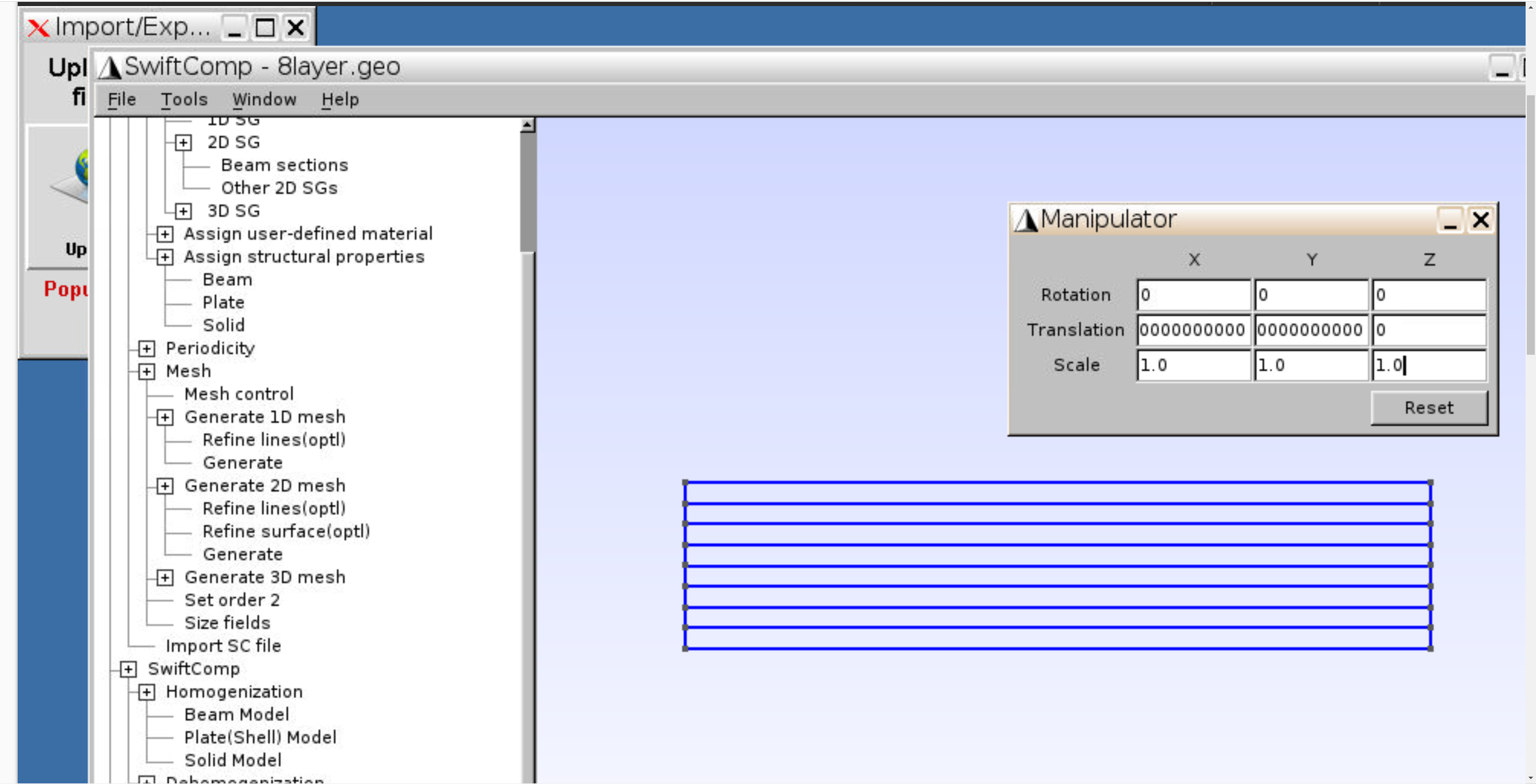 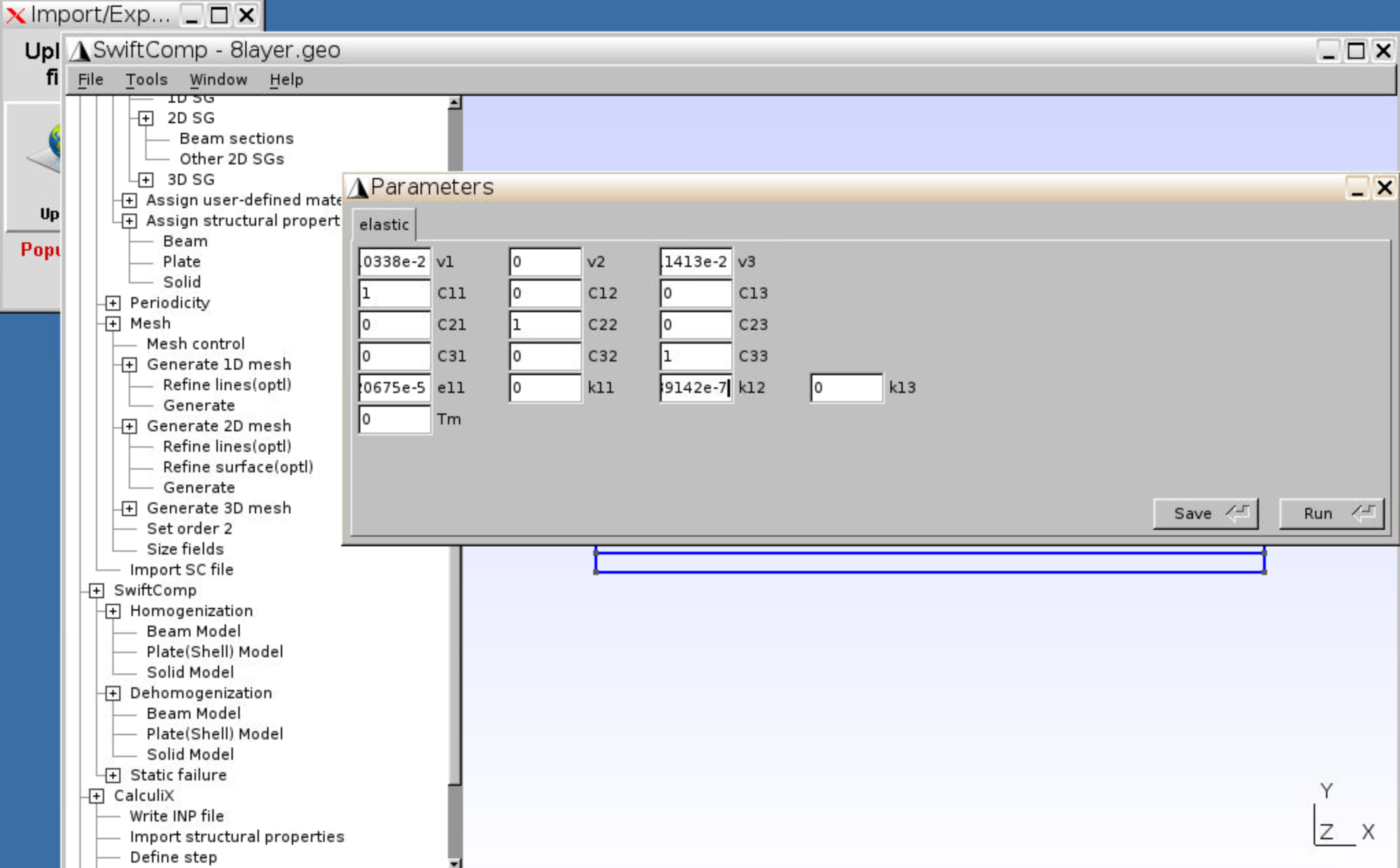 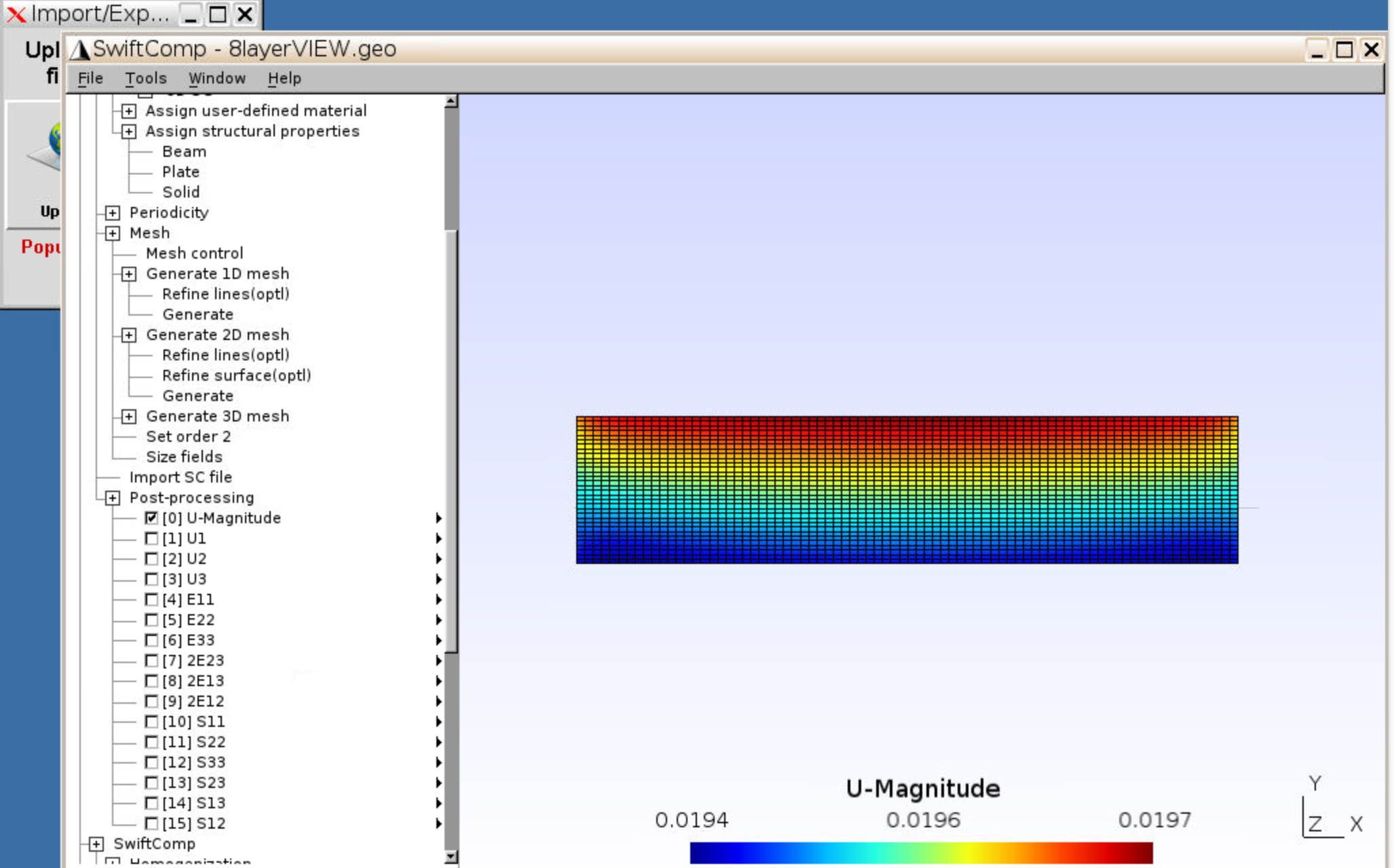 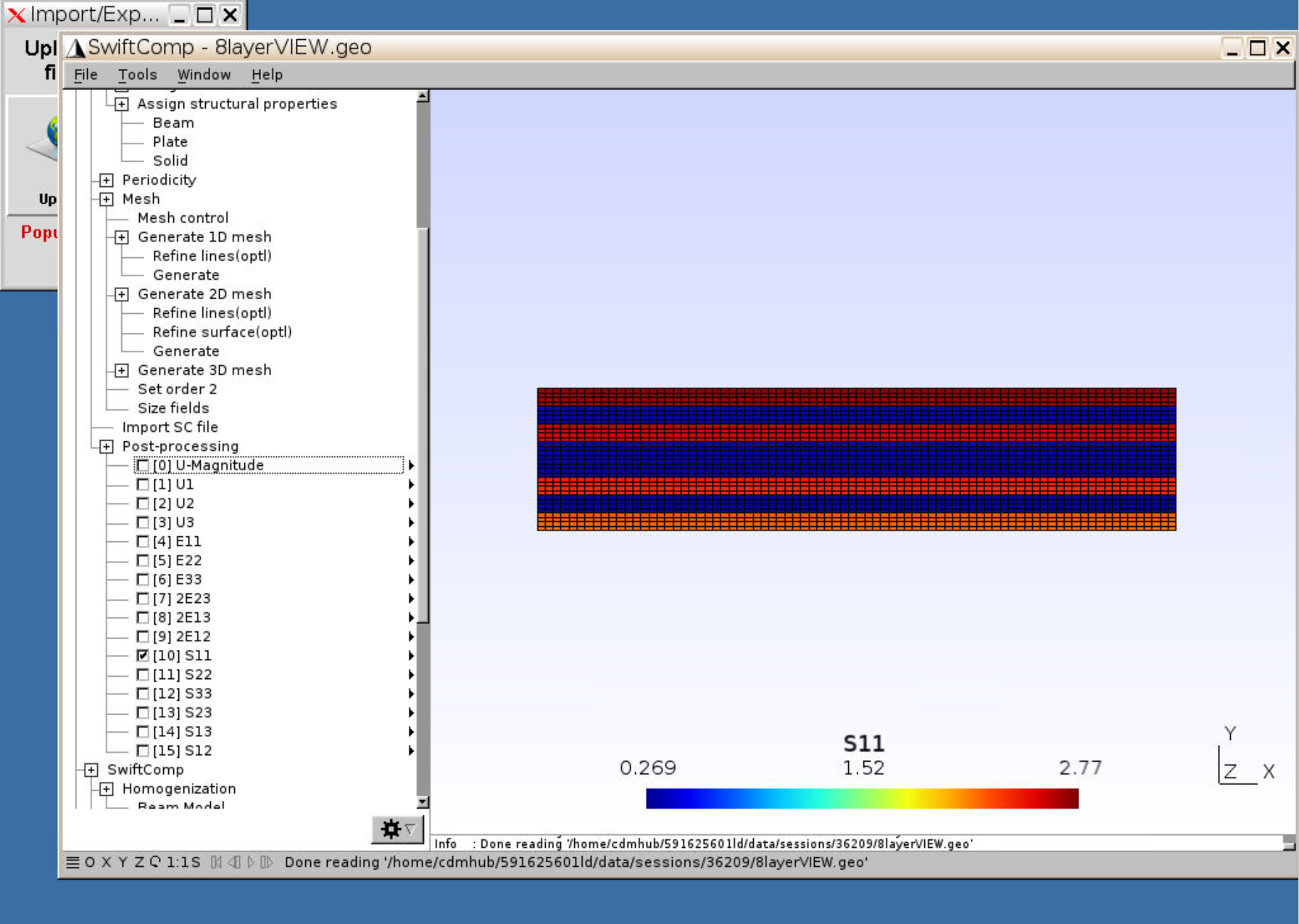 